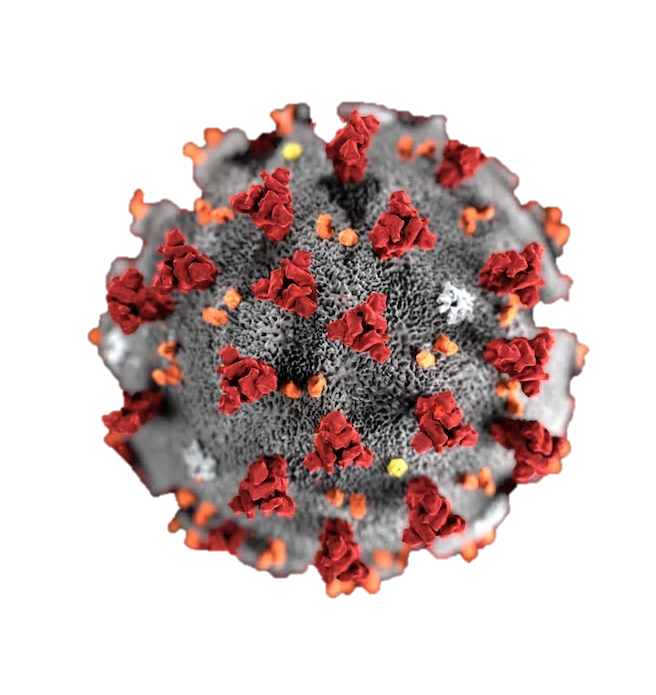 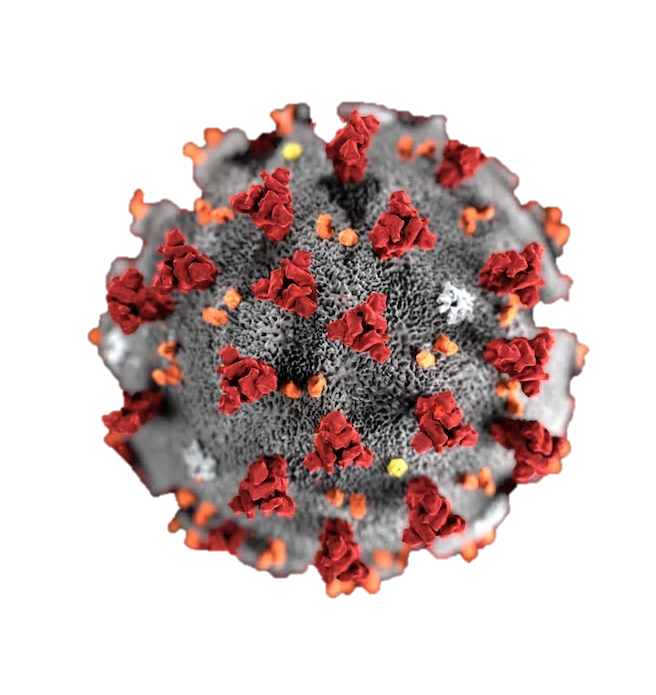 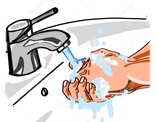 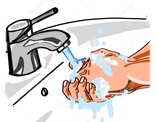 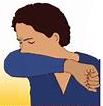 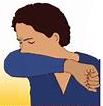 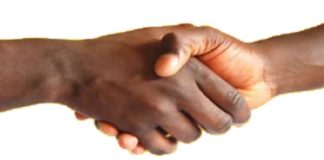 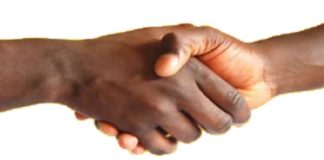 D’ici la fin, ce sont nos parents qui vont nous informer par rapport coronavirus.